     BIRTHDAY PARTY 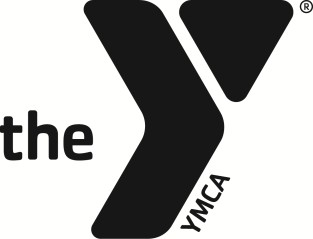 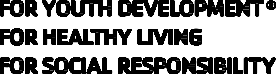      RENTAL APPLICATIONOrganizer: ___________________________________________________________________________ RSVP Phone:________________________________ Address:__________________________________________________________ City: ___________________________________Zip:____________________________Email:__________________________________________________________Birthday Child’s Name:_________________________________________________Party Date:_______/_______/_______ Attendance Expected (Maximum 30 total):  Children _______   Adults _______ Will You Be Providing Food & Drinks (nonalcoholic beverages only):   Yes     No Party Package:     Adventure Alley   or    Adventure PoolThe Birthday Party Package runs from 11:30-1:30p.m. and Includes:Set-up & Clean-upPrivate Use of MultipurposeRoom (11:30-1:30)Shared use of Adventure Pool ORPrivate use of Adventure Alley (12:00-1:30)Fees:	 YMCA Member Fee: $250	 Non-Member Fee: $300Total Amount Due:  $___________________I have read and understand this application and the regulations listed on the reverse side and agree to their standards and requirements.  Payment due at time of registration.  No reservations will be booked until payment is made in full.  Refund rates:  50% 30 days in advance, 25% 15 days in advance or less. Signed by:_____________________________________________________________________________________ Date: ______/______/______ OrganizerSigned by:_____________________________________________________________________________________ Date: ______/______/______ YMCA StaffStevens Point Area YMCA - Program Desk: 715-342-2980 Ext. 3001000 Division St. Stevens Point, WI 54481 www.spymca.org1. The YMCA will not be held responsible for any accident or injury occurring to any members of the group while using 
the facilities requested. Any accident or injuries that do occur must be reported to a Y staff person immediately.2. The YMCA assumes no responsibility for lost or stolen articles.3. The YMCA maintains the authority to cancel a facility use permit at any time.4. Each group is responsible for the conduct of the group with a competent leader as the responsible person.5. Youth groups are required to have appropriate adult supervision (Minimally a 1/10 ratio).6. Any conduct detrimental to the purpose of the YMCA, such as gambling, use of alcoholic beverages, etc. is prohibited. There is no smoking within or around the building.7. The person responsible for the group is responsible for loss or damage to YMCA facilities and equipment caused by 
the group.8. Use of the facilities does not imply endorsement or sponsorship of the event by the YMCA. Therefore, publicity shall 
be designed in such a way that no suggestion of endorsement and/or sponsorship is implied.  All such publicity 
shall be cleared in advance.9. Rental contract must be signed and authorized for validity.10. All decorations must meet local fire regulations.  Decorations cannot be nailed or thumb tacked to the walls. 
Duck tape is not allowed. All decorations must be removed immediately following the event.11. Manager on duty has the right to deny any services not listed on rental agreement.12. Rental cancellations must be received at least 15 days in advance; otherwise the group will be assessed 50% of rental fee.13. In case of cancellation caused by an act of God, i.e. storm, snow, etc., all fees shall be refunded except for any 
actual expenses incurred.14. If the group is using the Adventure Pool, the following rules will be enforced.  If you have any questions or concerns regarding the pool rules please contact our Aquatic Director at extension 345.Following directions of all staff members is required.No running. Swimmers must be 48” tall to go down the slide on their own. Swimmers shorter than 48”may go down on the lap of an adult only.  Swimmers going down the slide must be feet first and on their back or rear.  No diving or flips anywhere in the Adventure Pool. Jumping feet first, facing forward is allowed. No toys or flotation devices from home are allowed. Lifejackets are provided for those that need them.  Swimmers under the age of 7 MUST be accompanied by an adult IN the water at all times. Routing	 Birthday Party Coordinator & Outlook Calendar    _____Member Services Director   ____ Aquatics Director